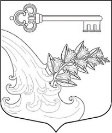 АДМИНИСТРАЦИЯ УЛЬЯНОВСКОГО ГОРОДСКОГО ПОСЕЛЕНИЯ ТОСНЕНСКОГО РАЙОНА ЛЕНИНГРАДСКОЙ ОБЛАСТИПОСТАНОВЛЕНИЕОб утверждении методических Рекомендаций по разработке органамиместного самоуправления Ленинградскойобласти общих (рамочных) требований квнешнему виду и оформлению ярмарокна территории Ульяновского городскогопоселения Тосненского района Ленинградской области В целях обеспечения единого подхода к разработке общих (рамочных) требований к внешнему виду и оформлению ярмарок, проводимых на территории муниципальных районов и городского округа Ленинградской области, в соответствии с п. 2.3 Порядка организации ярмарок и продажи товаров на них на территории Ленинградской области, утвержденного постановлением Правительства Ленинградской области от 29.05.2007 г. № 120ПОСТАНОВЛЯЮ:Утвердить прилагаемые методические рекомендации по разработке органами местного самоуправления Ленинградской области общих (рамочных) требований к внешнему виду и оформлению ярмарок на территории Ульяновского городского поселения Тосненского района Ленинградской области.Опубликовать настоящее постановление в сетевом издании «ЛЕНОБЛИНФОРМ» и разместить на официальном сайте администрации Ульяновского городского поселения Тосненского района Ленинградской области.Настоящее постановление вступает в силу со дня официального опубликования.Контроль за исполнением постановления оставляю за собой.Глава администрации                                                                  К. И. Камалетдинов30.11.2022№1234